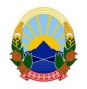      И З В Р Ш И Т Е Л  Благоја Каламатиевименуван за подрачјето   на Основниот суд   Скопје 1 и Скопје 2ул.Дебарца бр.25А/1-2тел.02/204-45-54 ; 071/221-680                  		И.бр.398/23ЈАВНА ОБЈАВАврз основа на член 48, од Законот за извршување, „Службен весник на Република Северна Македонија“ бр.233/2018Извршителот Благоја Каламатиев од Скопје со седиште на ул.Дебарца бр.25А/1-2 врз основа на барањето за спроведување на извршување од доверителот Шпаркасе Банка Македонија АД Скопје од Скопје со ЕДБ 4030993261735, ЕМБС 4558669 и седиште на ул.Македонија бр.9/11 Скопје,  засновано на извршната исправа Нотарски акт ОДУ бр.713/19 од 22.08.2019 год. на Нотар Анита Адамческа од Скопје, против должникот Ненад Мирчевиќ од Скопје со живеалиште на ул.Мавровска бр. 2 Ѓорче Петров, заради остварување на парично побарување, на ден 13.06.2023 година го 							П О В И К У В Адолжник Ненад Мирчевиќ од Скопје со живеалиште на ул.Мавровска бр. 2 Ѓорче Петров, да се јави во канцеларијата на извршителот Благоја Каламатиев од Скопје со седиште на ул.Дебарца бр.25А/1-2 Скопје, заради доставување на З А К Л У Ч О К ЗА УСНА ЈАВНА ПРОДАЖБА (врз основа на членовите 179 став (1), 181 став (1) и 182 став (1) од Законот за извршување) од 19.05.2023 година за и.бр.398/2023, ВО РОК ОД 1 (еден) ДЕН, сметано од денот на објавувањето на ова јавно повикување во јавното гласило. СЕ ПРЕДУПРЕДУВА должник Ненад Мирчевиќ од Скопје со живеалиште на ул.Мавровска бр. 2 Ѓорче Петров, дека ваквиот начин на доставување се смета за уредна достава и дека за негативните последици кои можат да настанат ги сноси самата странка. 	Ова објавување претставува ЈАВНА ОБЈАВА на јавниот повик за прием на писмената.                                                                                                                                       И З В Р Ш И Т Е Л                Благоја Каламатиев